Интеграция между  мини центром и школой               В условиях динамично меняющегося современного мира, происходит модернизация  казахстанской системы образования, позволяющая своевременно и достойно ориентировать образовательную политику Казахстана на интеграцию в мировое пространство. Образование обеспечивает личности, обществу и государству устойчивое развитие, стабильность и безопасность.  Не случайно в настоящее время необходимость сохранения преемственности и целостности образовательной среды относится к числу важнейших приоритетов развития образования в Казахстане.Одной из первостепенных  задач дошкольного образования является подготовка детей к обучению в школе.Поступление в школу – это, прежде всего, переход ребёнка на качественно-новую ступень своего развития.Успешность воспитания и обучения детей в нашем мини центре обеспечивается интеграцией между воспитателями, педагогическим  коллективом , родительской общественностью, принимающими участие в процессе воспитания и обучения детей. Согласованная работа школы и мини центра позволяет оценить адаптацию наших выпускников, поговорить о каждом ребёнке, оказать помощь ему, основываясь на данных наблюдений проведённых за ним ещё в в стенах мини центра . Думаю, что такое сотрудничество ради детей и позволяет нам добиваться положительных результатов в работе. Данные ежегодно проводимого мониторинга  адаптации показывают, что у 80% наших выпускников высокий уровень адаптации к школе, у 12% средний уровень адаптации, а дезадаптированных детей нет.Переход от дошкольного детства  к  школьному  детству очень сложный, а с какими проблемами чаще всего сталкиваются наши  педагоги             1.Одна из насущных    проблем  недостаточное   использование  игровой деятельности в стенах школы .Игра и другие специфичные для этого возраста виды деятельности вытесняются поурочными занятиями при переходе детей в школу. Резкая перемена основного вида деятельности ведёт к стрессу и к дезадаптации детей.            2.Следующая и  не  маловажная проблема завышенных требований родителей к готовности ребёнка к школьному обучению. Родители хотят, что бы при поступлении в школу ребёнок умел  бегло читать и считать. И приходится содержание дошкольного образования выстраивать в "школьной" логике.А затем уже в стенах школы маленький малыш  нежелает учиться,Ребенок  не может сосредоточиться на уроках, часто отвлекается.Испытывает затруднения в общении со взрослыми и сверстниками по поводу учебных задач.Не может включаться в общий режим работы класса.Проявляет мало инициативы.Поэтому   работа по преемственности даёт возможность совместно с педагогом и воспитателем  разработать ряд мероприятий;1. Использование  игровых технологий в первых классах способствует облегчению адаптации детей, повышению интереса, ускорению обучения.2.  Планирование совместных со школой мероприятий.3.  Диагностика и коррекция развития детей.4.  Анализ школьной успеваемости выпускников мини центра . (отслеживаем успеваемость наших выпускников за все годы начальной школы и сравниваем с результатами диагностики в мини центре).Нами были были проанализированы основные положения Госстандарта дошкольного и начального звена в 12-летнем образовании что позволяет обозначить следующие задачи преемственности между дошкольным и начальным создание системы непрерывного обучения, обеспечивающей эффективное поступательное развитие ребенка, его успешное обучение и воспитание на основе связи и согласованности компонентов образования (целей, задач, содержания, методов, средств и форм организации);создание условий, благоприятных для адаптации к школьному обучению, эмоциональному благополучию, развитию индивидуальности каждого ребенка;развитие ведущей деятельности каждого периода жизни ребенка;разработка «сквозных» учебных планов и программ для дошкольного и младшего школьного возраста;создание комплекса учебно-методической документации для ДДО и начальной школы;Наша методическая работа осуществляется через проведение семинаров-практикумов, бесед, методических встреч для педагогов школы и мини центра Семинары включают в себя взаимопосещениия уроков в первых классах школы и открытых занятий в старшей  группе. На занятиях в мини центре присутствуют учителя, набирающие детей в 1 класс в следующем учебном году. После занятий педагоги имеют возможность совместно обсудить насущные проблемы и скорректировать свою деятельность, что даёт возможность совершенствовать методы обучения детей.Разработанная МОН РК модель преемственности образования в Госстандарте включает содержательные компоненты преемственности:Первый компонент — деятельностное развитие: овладение ведущим видом деятельности соответственно возрасту: игровая — для дошкольника, учебная — для младшего школьника; обеспечение преемственности игровой и учебной деятельности в образовательном процессе ДОУ и начальной школы; обеспечение творческого характера деятельности ребенка в ДОУ, школе и семье.Второй компонент — социальное развитие: знание и использование своих прав, обязанностей, самореализующее взаимодействие с окружающим миром; обеспечение в воспитательном процессе развития социального интеллекта и социальных эмоций.Третий компонент — психическое развитие: воспитание и самовоспитание произвольности внимания, воображения, сенсорной культуры, познавательной активности, рефлексии действий.Четвертый компонент — готовность к зоне ближайшего индивидуального развития и образования: культура речи, художественно-эстетическое и знаково-математическое развитие..Литаратура:Закон «Об образовании» РККонцепция 12-летнего образования РКГосударственный общеобязательный стандарт Республики Казахстан дошкольного воспитания и обучения. Основные положения. 2012.Гуткина, И.И. Вопросы преемственности в системе непрерывного образования [Текст] / И.И. Гуткина.- М.: Академический проект, 2000.- 184с.Диагностика психологической готовности ребенка к школе / под ред. Н.Я. Кушнир. – Мн., 19991.- 281с.Дорожевец Т.В. Изучение школьной дезадаптации / Т.В. Дорожевец. Витебск, 2000г. – 182с.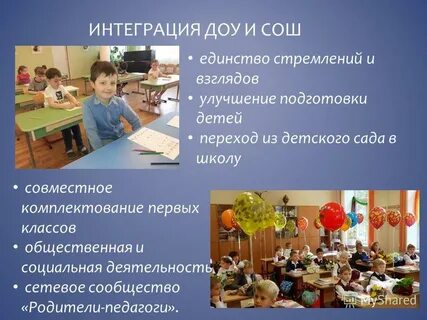 